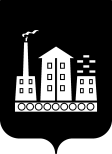 АДМИНИСТРАЦИЯГОРОДСКОГО ОКРУГА СПАССК-ДАЛЬНИЙ ПОСТАНОВЛЕНИЕ22.12.2016                      г. Спасск-Дальний, Приморского края                                № _572-паОб утверждении муниципальной программы «Развитие малого и среднего предпринимательства на территории городского округа Спасск-Дальний на 2017-2019 годы»В  соответствии с Бюджетным кодексом Российской Федерации, Федеральными законами от 6 октября 2003 года № 131-ФЗ «Об общих принципах организации местного самоуправления в Российской Федерации», от 24 июля 2007 года № 209-ФЗ «О развитии малого и среднего предпринимательства в Российской Федерации»,  Законом Приморского края от 1 июля 2008 года № 278-КЗ «О развитии малого и среднего предпринимательства в Приморском крае», Уставом городского округа Спасск-Дальний, Решением Думы городского округа Спасск-Дальний от 16 декабря 2013 года «Об утверждении Положения о содействии развитию малого и среднего предпринимательства городского округа Спасск-Дальний» ПОСТАНОВЛЯЮ:1. Утвердить муниципальную программу «Развитие малого и  среднего предпринимательства на  территории   городского  округа  Спасск-Дальний на 2017-2019 годы» (прилагается).2. Управлению экономики и  муниципального заказа Администрации городского округа Спасск-Дальний (Бегунков) обеспечить исполнение данной программы и целевое использование бюджетных средств, выделенных на ее реализацию.3. Административному управлению Администрации городского округа Спасск-Дальний (Моняк) обнародовать настоящее постановление на официальном сайте городского округа Спасск-Дальний и опубликовать информацию в средствах массовой информации об обнародовании настоящего постановления в информационно-телекоммуникационной сети Интернет.4. Настоящее постановление вступает в силу со дня опубликования и применяется с 1 января 2017 года.5. Контроль за исполнением настоящего постановления оставляю за собой.Глава городского округа Спасск-Дальний                                                           В.В. Квон                                                  УТВЕРЖДЕНА          постановлением  Администрации городского округа Спасск-Дальнийот 22.12.2016   №  572-паМУНИЦИПАЛЬНАЯ  ПРОГРАММА«Развитие малого и среднего предпринимательства на территории городского округа Спасск-Дальний на 2017 – 2019 годы»Спасск-Дальний2016Паспорт муниципальной программы «Развитие малого и среднего предпринимательства на территории  городского округа Спасск-Дальний на 2017 – 2019 годы»1. Содержание проблемы и обоснование необходимости ее решения программным методомРазвитие малого и среднего предпринимательства является одним из важных инструментов решения социально-экономических проблем городского округа Спасск-Дальний, которые позволяют создать новые рабочие места, пополнить местный бюджет за счет налоговых поступлений, повысить доходы населения за счет самостоятельной хозяйственной деятельности. Экономический эффект от результатов деятельности  малого  и среднего бизнеса оценивается с точки зрения увеличения его вклада в объем выпускаемой продукции (услуг), повышения качества и конкурентоспособности производимых товаров и услуг, росту доли работников, занятых в малом и среднем предпринимательстве в общей  численности занятых в экономике городского округа.На территории городского округа Спасск-Дальний количество субъектов малого предпринимательства на 1 января 2016 года составило 1340 единиц, из них малых предприятий  232 единицы, индивидуальных предпринимателей 1108 человек. Темп роста общего  количества субъектов малого предпринимательства составил 103,1 % по сравнению с 2014 годом. Доля малых предприятий в общем количестве предприятий и организаций городского округа Спасск-Дальний на 1 января 2016 года составила 37,8 %. В 2014 году этот показатель  составлял 34,7 %.Рост численности  работников, занятых в малом предпринимательстве, в 2015 году по сравнению с 2014 годом составил 102,2 %.  Доля среднесписочной численности работников, занятых в малом предпринимательстве (с учетом индивидуальных предпринимателей и работающих у них) в 2015 году составила 53,4% от общего числа работающих в организациях.Распределение субъектов малого предпринимательства по отраслям экономики  на территории городского округа Спасск-Дальний  характерно в целом для малого предпринимательства: наибольшую долю (53,8 %) среди субъектов малого предпринимательства занимают предприятия и индивидуальные предприниматели, осуществляющие деятельность в сфере оптовой и розничной торговли. Оборот малых предприятий в 2015 году составил 3127,2 млн. руб. Темп роста оборота малых предприятий по сравнению с 2014 годом составил 105,7 %.  Из общего оборота малых предприятий наибольшую долю (77,8 %) занимает оборот предприятий оптовой и розничной торговли. Доля оборота малых предприятий в общем обороте предприятий и организаций городского округа Спасск-Дальний за 2014  год  составила 37,7 % , что на 3 % выше, чем в 2014 году. Несмотря на положительную динамику развития предпринимательства, в этом секторе экономики существует ряд проблем, оказывающих негативное  воздействие на предпринимательство:-недостаток стартового капитала и профессиональной подготовки для успешного начала предпринимательской деятельности;- недостаток средств для развития предпринимательской деятельности;- отсутствие на рынке труда персонала требуемой квалификации;- низкая доступность современного производственного оборудования;- кредитная необеспеченность.Развитие малого и среднего предпринимательства требует комплексных и согласованных действий органов местного самоуправления, субъектов малого и среднего предпринимательства, общественных объединений предпринимателей, организаций инфраструктуры поддержки предпринимательства.Решение проблемных вопросов предпринимательства, устранение негативных факторов и сохранение сложившейся положительной динамики его развития требует использования программно-целевого метода. Программный подход позволит проводить планомерную работу по созданию более благоприятного предпринимательского климата на территории городского округа Спасск-Дальний.Программный метод поддержки и развития малого и среднего предпринимательства используется с 2008 года. На 2008-2009 годы было  предусмотрено финансирование программы из бюджета городского округа Спасск-Дальний в сумме 270 тысяч рублей.  Заявок от субъектов малого и среднего предпринимательства на участие в программе не поступило. В 2010-2013 годы  на реализацию программы «Развитие малого и среднего предпринимательства на территории городского округа Спасск-Дальний» было предусмотрено финансирование за счет средств  местного бюджета. Кроме того, на софинансирование программных мероприятий поступили средства краевого и федерального бюджета. Общий объем финансирования муниципальной программы:Деятельность субъектов малого предпринимательства, участвовавших в программе и получивших финансовую поддержку, связана с приоритетными для городского округа видами деятельности: создание учебного центра, целью которого является обучение молодежи, безработных граждан новым специальностям, ведению бизнеса,  бухгалтерскому учету, налогообложению, работе с программными продуктами и пр.;создание предприятия по утилизации опасных отходов;оказание услуг населению: медицинских, ремонтно-строительных, услуг автосервиса, независимого оценщика, парикмахерских услуг, услуг по ремонту и пошиву одежды, услуг в сфере жилищно-коммунального хозяйства. За счет средств программы субъектами малого и среднего предпринимательства приобретено оборудование – минизавод по производству асфальта, трактор, экскаватор, медицинское оборудование, фотооборудование, оборудование для ремонта автомобилей, автоматы по приготовлению горячих напитков, киоски для реализации печатной продукции (газет, журналов). Создано два детских развлекательных центра. Руководители хлебопекарных производств провели на своих предприятиях аттестацию рабочих мест по условиям труда. Участие в программе позволило возместить затраты субъектов малого и среднего предпринимательства, связанные с участием в тренингах, семинарах, обучающих программах, способствующих повышению эффективности и конкурентоспособности работы предприятий, возместить затраты, связанные с организацией и участием в выставочно-ярмарочных мероприятиях, с уплатой лизинговых платежей по договорам финансовой аренды (лизинга). Все участники программы, получившие финансовую поддержку,  обеспечивают среднемесячную заработную плату своим работникам не ниже прожиточного минимума для трудоспособного населения. 2. Основные цели и задачи программыОсновной целью программы является создание благоприятных условий для устойчивого функционирования и развития малого и среднего предпринимательства и повышение его роли в социально-экономическом развитии городского округа Спасск-Дальний. Достижение основной цели  программы требует решения следующих задач: - содействие развитию субъектов малого и среднего предпринимательства по приоритетным для городского округа направлениям;- формирование и развитие инфраструктуры поддержки субъектов малого и среднего предпринимательства на территории городского округа;- расширение доступа субъектов малого и среднего предпринимательства к финансовым ресурсам;- возможность проведения модернизации оборудования;- развитие деловой активности населения городского города Спасск-Дальний за счет повышения интереса к предпринимательской деятельности.3. Сроки реализации программыПрограмма реализуется в 2017 – 2019 годы.Промежуточные показатели реализации программы определяются в ходе ежегодного мониторинга ее исполнения и служат основой для принятия решения о корректировке программы.4. Перечень основных мероприятий программы	Перечень основных мероприятий программы указан в приложении № 1 к  программе.5. Ресурсное обеспечение программыМероприятия программы реализуются за счет средств бюджета городского округа Спасск-Дальний, а также субсидий краевого и федерального бюджетов на поддержку муниципальной программы «Развитие малого и среднего предпринимательства   на  территории   городского  округа  Спасск-Дальний  на  2017-2019 годы». Общий объём ассигнований программы указан в приложении № 2 к программе.Объём расходов на осуществление мероприятий программы может ежегодно уточняться на основе анализа полученных результатов и исходя из возможностей  бюджета городского округа Спасск-Дальний.  В случае софинансирования мероприятий программы за счет средств краевого и федерального бюджетов, указанные средства предусматриваются как источник финансирования программы. 6. Механизм реализации программыМеханизм реализации программы направлен на эффективное исполнение основных мероприятий программы, координацию действий участников программы, обеспечение контроля исполнения программных мероприятий, проведение мониторинга выполнения программы, выработку решений при возникновении отклонения хода работ от плана мероприятий программы.Реализацию программы планируется осуществлять посредством оказания:финансовой поддержки в виде предоставления субсидий субъектам малого и среднего предпринимательства; информационной поддержки субъектов малого и среднего предпринимательства.Финансовая поддержка субъектов малого и среднего предпринимательства городского округа  Спасск-Дальний  осуществляется  в  порядке, утвержденном постановлением главы городского округа Спасск-Дальний.  7. Оценка эффективности реализации программыОценка эффективности реализации программы осуществляется путем мониторинга фактически достигнутых показателей развития малого и среднего предпринимательства на территории городского округа Спасск-Дальний, а также фактическим освоением финансовых средств, предусмотренных на реализацию программы. 8. Основные риски программы Основные риски программы и комплекс мер по их предотвращению представлены в таблице.Содействие развитию предпринимательства программным методом обусловлено его высокой эффективностью, возможностью последовательного выполнения мероприятий по поддержке субъектов малого и среднего предпринимательства.Реализация программы позволит минимизировать риски выполнения мероприятий, направленных на создание благоприятных условий для динамичного развития малого и среднего предпринимательства на территории городского округа Спасск-Дальний, обеспечить целевое использование финансовых ресурсов. 9. Система мониторинга и контроля за достижением намеченных результатов программыОтветственность и контроль за выполнением программы и достижением намеченных результатов несет управление экономики и муниципального заказа Администрации городского округа Спасск-Дальний.Управление экономики и муниципального заказа Администрации городского округа Спасск-Дальний обеспечивает мониторинг за ходом реализации программных мероприятий, готовит предложения и заявки по объемам и источникам финансирования программных мероприятий,  своевременно представляет отчетную информацию о ходе реализации программы.  Ход реализации программы по итогам года рассматривается на заседании Совета по содействию развитию малого и среднего предпринимательства при главе городского округа Спасск-Дальний.	Контроль расходования бюджетных средств на реализацию программы осуществляет финансовое управление Администрации городского округа Спасск-Дальний.Приложение № 1к муниципальной программе «Развитие малого и среднего предпринимательства на территории городского округа Спасск-Дальний на 2017-2019 годы»Перечень основных мероприятий муниципальной программыПриложение № 2 к муниципальной программе «Развитие малого и среднего предпринимательства на территории городского округа Спасск-Дальний на 2017-2019 годы» Ресурсное обеспечение реализации мероприятий муниципальной программыНаименование муниципальной программы   Муниципальная программа «Развитие малого и среднего  предпринимательства на территории городского  округа Спасск-Дальний на 2017-2019 годы»  (далее – программа).Основание для разработки муниципальной программы1. Федеральный  закон от 6 октября 2003 года № 131-ФЗ «Об общих принципах организации местного самоуправления в Российской Федерации».2. Федеральный  закон  от  24  июля 2007 года № 209-ФЗ «О развитии малого и среднего предпринимательства в Российской Федерации»;3. Закон Приморского края от 1 июля 2008 года № 278-КЗ «О развитии малого и среднего предпринимательства в Приморском крае»;4. Устав городского округа Спасск-Дальний;5. Решение Думы городского округа Спасск-Дальний от 16 декабря 2013 года «Об утверждении Положения о содействии развитию малого и среднего предпринимательства городского округа Спасск-Дальний». Разработчик муниципальной программыУправление экономики и муниципального заказа Администрации городского   округа   Спасск - Дальний.Цель муниципальной программы1. Создание благоприятных условий для устойчивого функционирования и развития малого и среднего предпринимательства и повышения его роли в социально-экономическом развитии городского округа Спасск-Дальний.2. Формирование условий, стимулирующих граждан к осуществлению предпринимательской деятельности для повышения занятости населения.3. Формирование конкурентной среды в экономике  городского округа.Задачи муниципальной программы1. Содействие развитию субъектов малого и среднего предпринимательства по приоритетным для городского округа направлениям.2. Формирование и развитие инфраструктуры поддержки субъектов малого и среднего предпринимательства на территории городского округа.3. Расширение доступа субъектов малого и среднего предпринимательства к финансовым ресурсам.4. Улучшение стартовых условий для предпринимательской деятельности.5.  Развитие  деловой   активности   населения городского города Спасск-Дальний за счет повышения интереса к предпринимательской деятельностиСрок  реализации муниципальной  программы 2017-2019 годыОтветственный исполнитель муниципальной программыУправление экономики и муниципального заказа Администрации городского округа Спасск-ДальнийОбъем и источники финансирования муниципальной программыОбщий  объём  финансирования мероприятий  Программы составляет:в 2017 году - 500,0 тыс. руб., в 2018 году - 500,0 тыс. руб., в 2019 году - 500,0 тыс. руб.Целевые индикаторы  1. Увеличение числа субъектов малого предпринимательства в расчете на 10 тыс. человек населения не менее чем на две единицы ежегодно.2. Ежегодное увеличение доли среднесписочной численности работников (без внешних совместителей) малых и средних  предприятий в среднесписочной численности работников (без внешних совместителей) всех предприятий и организаций не менее чем на 1 %  ежегодно.Организация контроля за реализацией муниципальной программыОтветственность и контроль за выполнением  программы несут исполнители программы.Контроль расходования бюджетных средств на реализацию программы осуществляет финансовое управление Администрации городского округа Спасск-Дальний.ГодУровень бюджетаУровень бюджетаРезультатГодСредства бюджета городского округа, тыс.руб.Средства краевого  и федерального бюджета, тыс.руб.Результат201050,0250,0Получили финансовую поддержку 8 субъектов малого и среднего предпринимательства. Создано 4 рабочих места и сохранено 160 рабочих мест. 2011185,01155,0Получили финансовую поддержку 10 субъектов малого и среднего предпринимательства.Создано 17 рабочих мест и сохранено 79 рабочих мест.2012350,02750,0Получили финансовую поддержку 16 субъектов малого и среднего предпринимательства.Создано 31 рабочее место и сохранено 34 рабочих места.2013487,92000,0Получили финансовую поддержку 10 субъектов малого и среднего предпринимательства.Создано 21 рабочее место и сохранено 102 рабочих места.2014450,01906,53Получили финансовую поддержку 7субъектов малого и среднего предпринимательства.Создано 15 рабочих мест и сохранено 154 рабочих места2015-2016 Программа в части финансирования  приостановленаПрограмма в части финансирования  приостановленаПрограмма в части финансирования  приостановленаВозможные рискиКомплекс мер по предотвращению возможных рисков1. Изменение законодательства  Российской Федерации.1. Мониторинг изменений  законодательства  Российской Федерации.2. Недостаточность предоставляемой службой государственной статистики информации о деятельности субъектов предпринимательства для анализа состояния развития субъектов предпринимательской деятельности.2. Оценка развития малого и среднего предпринимательства в условиях недостаточности информации. Работа с субъектами предпринимательства по сбору информации об их  деятельности. Анализ  информации. Принятие управленческих решений.3. Дефицит бюджетных средств при планировании финансовых ресурсов из бюджета городского округа Спасск-Дальний для обеспечения реализации мероприятий программы.3. Определение приоритетов для первоочередного финансирования.Оценка эффективности бюджетных вложений.4. Утеря  актуальности мероприятий программы4. Ежегодный анализ эффективности проводимых мероприятий программы, перераспределение средств внутри разделов программы.5. Недоверие субъектов малого и среднего предпринимательства к доступности мероприятий программы, низкая активность субъектов малого и среднего предпринимательства5. Постоянное информирование субъектов малого и среднего предпринимательства о проводимых мероприятиях с использованием средств массовой информации, сети «Интернет»Наименование мероприятияИсполнительСроки исполнения         1) Информационная поддержка в виде размещения информации на официальном сайте городского округа Спасск-Дальний в разделе «Малое и среднее предпринимательство»:         -о реализации муниципальных программ развития субъектов малого и среднего предпринимательства, о количестве субъектов малого и среднего предпринимательства, о числе замещенных рабочих мест в субъектах малого и среднего предпринимательства, об обороте товаров (работ, услуг), производимых субъектами малого и среднего предпринимательства;        - о финансово-экономическом состоянии субъектов малого и среднего предпринимательства;       - иного характера (экономической, правовой, статистической, производственно-технологической информацией, информацией в области маркетинга, необходимой для развития субъектов малого и среднего предпринимательства.Управление экономики и муниципального заказа Администрации городского округа Спасск-Дальний2017-2019 годы2) Финансовая поддержка субъектов малого и среднего предпринимательства в виде предоставления субсидий с целью возмещения части затрат, связанных с уплатой лизинговых платежей по договорам финансовой аренды (лизинга).Управление экономики и муниципального заказа Администрации городского округа Спасск-Дальний2017-2019 годыНаименование мероприятий муниципальной программы2017 год2018 год2019 годНаименование мероприятий муниципальной программыСредства бюджета городского округа Спасск-Дальний, тыс. руб.Средства бюджета городского округа Спасск-Дальний,  тыс. руб.Средства бюджета городского округа Спасск-Дальний, тыс. руб.Финансовая поддержка субъектов малого и среднего предпринимательства, в том числе:500,00500,00500,0Финансовая поддержка субъектов малого и среднего предпринимательства в виде предоставления субсидий с целью возмещения части затрат, связанных с уплатой лизинговых платежей по договорам финансовой аренды (лизинга).500,00500,00500,00